Susana Martinez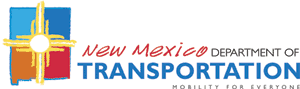 GovernorTom ChurchCabinet Secretary 	May 18, 2015 	Press ReleaseComments Sought On State TransportationImprovement Program (STIP)Santa Fe - The public is invited to comment on the New Mexico Department of Transportation’s9th amendment to the State Transportation Improvement Program (STIP).  The program will serve as a four year plan for the state’s federal aid highway program.The STIP contains proposed road and bridge projects and is required under the federal legislation. Projects on the list are on federal and state highways (roads with I, U.S. or NM designations).The NMDOT has posted the 2014-2017 STIP amendment on the internet asking for public comment until June 18, 2015.  In addition, NMDOT will be soliciting final public comment in conjunction with the State Transportation Commission’s meeting in Roswell, NM on Thursday, June 18, 2015.The STIP is developed by the NMDOT, working in cooperation with state, local and tribal transportation agencies as well as regional planning organizations.Projects included in the STIP are funded with a combination of federal, state and/or localfunds.  The document is posted on the NMDOT website at http://dot.state.nm.us/.  The NMDOT STIP Coordinator will take comments via email at  Rebecca.Maes@state.nm.us.###Melissa Dosher, NMDOT Public Information Officer, 827-5526 (office), 469-5698 (cell) melissa.dosher@state.nm.us